Бібліотека Університету «Україна»Віртуальна виставка : «Нові надходження» Спеціальність : «Менеджмент»2020/2021 н. р.Укл.: Новосьолова Н. В.,бібліограф.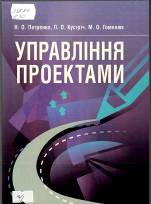 338.24Петренко Н. О. Управління проектами : навч. посіб. /Н. О. Петренко, Л. О. Кустріч, М. О. Гуменюк. – Київ : Центр учб. літ., 2019. – 244 с. – ISBN 978-617-673-368-3.2 прим. – дарунок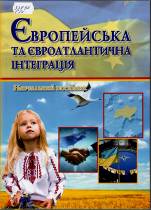 339.92Європейська та євроатлантична інтеграція : навч. посіб. / за ред. О. М. Лютак. – Херсон : Олді-плюс, 2019. – 376 с. – ISBN 978-966-289-103-4.5 прим.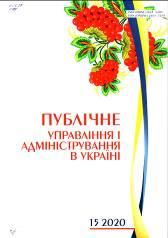 005.33Публічне управління і адміністрування в Україні : наук. журн. / Причорномор. наук.-дослід. ін-т економіки та інновацій. – Херсон : Гельветика, 2020. − № 15, 16, 17.Місце розташування: читальна зала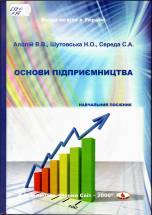 658.0(075.8)Апопій В. В. Основи підприємництва : навч. посіб. / 
Апопій В. В., Середа С. А., Шутовська Н. О. – Львів : Новий світ-2000, 2019. – 323 с. – ISBN 978-966-418-241-3.10 прим.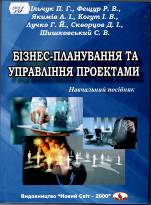 005.8Бізнес-планування та управління проектами : навч. посіб. / Ільчук П. Г. [та ін.]. – Львів : Новий Світ-2000, 
2020. −216 с. – ISBN 978-617-7519-18-7.10 прим.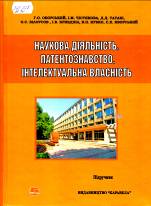 342.727:343(477)(075)Наукова діяльність. Патентознавство. Інтелектуальна власність : підручник / Г. О. Оборський [та ін.]. – Київ : Каравела, 2018. – 232 с. – ISBN 978-966-2229-79-0.10 прим.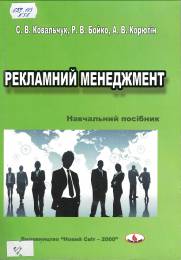 659.113Ковальчук С. В. Рекламний менеджмент : навч. посіб. / 
С. В. Ковальчук, Р. В. Бойко, А. В. Корюгін. – Львів : 
Новий світ – 2000, 2019. – 270 с. – ISBN 978-617-7519-12-5.1 прим. − дарунок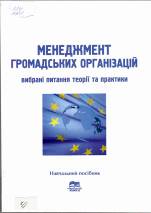 334Менеджмент громадських організацій: вибрані питання теорії та практики : навч. посіб. / за ред. Балацького, 
О. М. Теліженка, О. А. Лук’янихіної. – Суми : Унів. кн., 
2020. – 366 с. – ISBN 978-966680-563-1.2 прим.